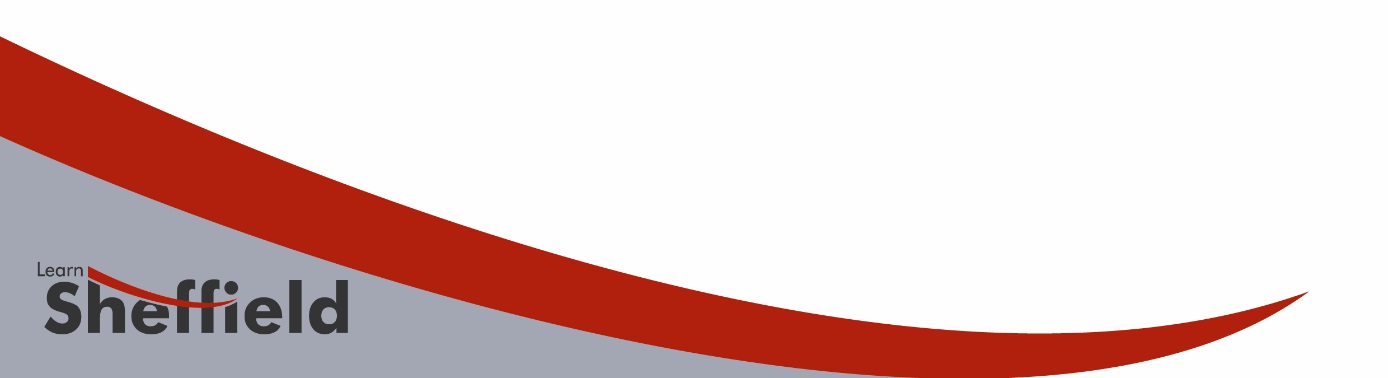 Introduction -  #periodpositive Schools Charter#periodpositive is looking for primary and secondary schools to pilot a #periodpositive Schools Charter mark developed through best practice menstruation education research at Sheffield Hallam University and through the Gender Respect Project. The aim of the project is to create whole-school changes that will impact on young people’s attitudes to menstruation in order to increase wellbeing and have an influence on attendance and attainment.  Some of these changes will be very simple to implement, and some may examples of best practice may already be happening. As well as supporting change, the #periodpositive Schools Charter will enable a school to measure progress in tackling the unhealthy effects that menstrual taboos still have in schools and wider society.#periodpositive is offering a free pilot of the #periodpositive Charter as a way to evidence that:● Young people understand the variety of menstrual products that are available, know the biological facts of menstruation and feel comfortable challenging negative stereotypes● Staff can explain the different types of menstrual products and how to access them, can create and deliver accurate and engaging lessons that do not rely on corporate leaflets and can develop strategies for challenging any behaviour that reinforces taboos● The school environment includes appropriately equipped toilets that can be accessed at all times, offers disposable menstrual products to pupils without showing bias toward any one product or brand’s message, educates pupils about reusable products and supports menstruators with a variety of special needsWe are looking for schools that have different starting points in engagement with menstruation education specifically and RSE generally but that are committed to improving the environment in order to support pupil wellbeing. If selected, your school will be involved in a trial of the charter from November 2017 to July 2018.OpportunityApplication - QuestionsWhy is your school interested in taking part in the project?In what ways has your school explored (or expressed a desire to explore) menstruation management or menstrual taboos? Does your school have experience of charter marks or whole-school awards (give examples e.g. Geography Quality Mark, UNICEF Rights Respecting School Award, Stonewall LGBT Charter, Gender Equality Charter Mark)?Will your school be able to commit for the duration of the project (3 terms) as far as you know? Will your school be able to appoint a #periodpositive Co-ordinator and pupil champion? What makes this person suitable for the role? How will you select a pupil champion?How will this project be supported by senior leadership?Are you willing to support all young people to learn more about menstruation, regardless of gender?Will your school be able to commit to sharing the process with governors and parents? Application - FormSigned (Applicant)                      						DateSigned (Headteacher / Manager) 					Date Please email this application to commissioning@learnsheffield.co.ukwith the reference and the name of your organisation in the email subject title.Learn Sheffield –Commissioning Opportunity& Application FormReference (to quote on all communication):Response Deadline (Applications to commissioning@learnsheffield.co.uk by this date):Response Deadline (Applications to commissioning@learnsheffield.co.uk by this date):Start Date (desired start date for the commission):041 - #periodpositive Schools CharterMonday 6th NovemberMonday 6th NovemberNovember 2017Phase or Sector:(for example  - ‘Primary within Lower KS2’)Phase or Sector:(for example  - ‘Primary within Lower KS2’)Primary & SecondaryPrimary & SecondaryLocation:Location:Sheffield Sheffield Type of school improvement activity:Type of school improvement activity:Whole-school developmentWhole-school developmentScope:Scope:Your school will need to:Commit to developing a whole-school approach to menstruation education Pilot and help further develop the #periodpositive quality standard and accreditation toolAct as a model of good practice for menstruation education and challenging menstrual taboos through educationProvide a #periodpositive Coordinator and pupil championCommunicate regularly with the #periodpositive School Liaison and release the #periodpositive Coordinator to meet with the School Liaison on the three support daysAgree and organise programmes for the School Liaison visits, engage in actions to promote the charter (eg auditing, discussing with colleagues, team meetings/trainings) equivalent to up to 1 hour per week coordinator time commitment for the duration of the academic year)Provide information, evidence and testimonials to the School Liaison for reportingSupport baseline and end-of-pilot-year evaluation, including administering questionnaires to a representative sample of students and providing members of staff and students for focus-group interviewsAdminister and collate a post-pilot follow-up questionnaire to selected staff and pupil participants in the following school term to gauge retention in knowledge and/or shift in attitudesYour school will need to:Commit to developing a whole-school approach to menstruation education Pilot and help further develop the #periodpositive quality standard and accreditation toolAct as a model of good practice for menstruation education and challenging menstrual taboos through educationProvide a #periodpositive Coordinator and pupil championCommunicate regularly with the #periodpositive School Liaison and release the #periodpositive Coordinator to meet with the School Liaison on the three support daysAgree and organise programmes for the School Liaison visits, engage in actions to promote the charter (eg auditing, discussing with colleagues, team meetings/trainings) equivalent to up to 1 hour per week coordinator time commitment for the duration of the academic year)Provide information, evidence and testimonials to the School Liaison for reportingSupport baseline and end-of-pilot-year evaluation, including administering questionnaires to a representative sample of students and providing members of staff and students for focus-group interviewsAdminister and collate a post-pilot follow-up questionnaire to selected staff and pupil participants in the following school term to gauge retention in knowledge and/or shift in attitudesDuration: Duration: November 2017 to July 2018November 2017 to July 2018Value:Value:The project is free to the school.What you get in return:The pilot #periodpositive Schools Charter quality standard and accreditation tool, developed by a team of practising teachers and experts in the field of menstruation educationSupport from the School Liaison, who will meet regularly with the school’s #periodpositive champion and provide guidance, support, resources and trainingSupport to design a whole-school approach to menstruation education and managementSupport (and delivery where appropriate) for relevant CPD Publicity for being part of a pilot for the first-ever national #periodpositive Schools Charter in the first #periodpositive city in the worldOpportunities to be involved in the dissemination of the charter to other schools and citiesOpportunities to earn higher levels of the #periodpositive Award. The pilot aims to award Bronze level to as many participating schools as qualify, and aims to set targets for attaining Silver level in the early part of the 2018-19 school yearThe project is free to the school.What you get in return:The pilot #periodpositive Schools Charter quality standard and accreditation tool, developed by a team of practising teachers and experts in the field of menstruation educationSupport from the School Liaison, who will meet regularly with the school’s #periodpositive champion and provide guidance, support, resources and trainingSupport to design a whole-school approach to menstruation education and managementSupport (and delivery where appropriate) for relevant CPD Publicity for being part of a pilot for the first-ever national #periodpositive Schools Charter in the first #periodpositive city in the worldOpportunities to be involved in the dissemination of the charter to other schools and citiesOpportunities to earn higher levels of the #periodpositive Award. The pilot aims to award Bronze level to as many participating schools as qualify, and aims to set targets for attaining Silver level in the early part of the 2018-19 school yearAdditional Expectations:Additional Expectations:Commitment to challenging menstrual taboos from any starting point in school, feedback, evaluation of pilot and follow-upCommitment to challenging menstrual taboos from any starting point in school, feedback, evaluation of pilot and follow-upReference (to quote on all communication):041 - #periodpositive Schools CharterOrganisation:Contact Person:(accountable for the commission delivery)Individual(s) Proposed: (to deliver the commission)Contact Details: (for all named individuals above) Evidence – outcomes you can point us to that are relevant to your application for this commission:(please refer directly to the type, scope and additional expectations outlined in the advert) Additional Information:(please include any further comments on the commission, including in relation to the value)Proposed Timescale:(please include any further comments on the timescales and duration of the commission)